RPR Process Report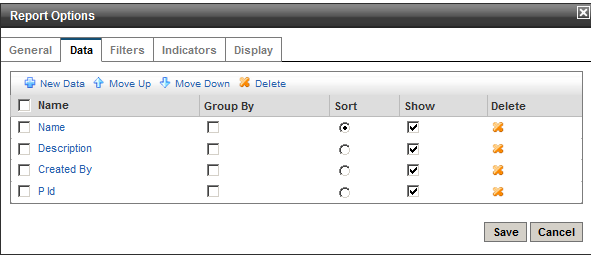 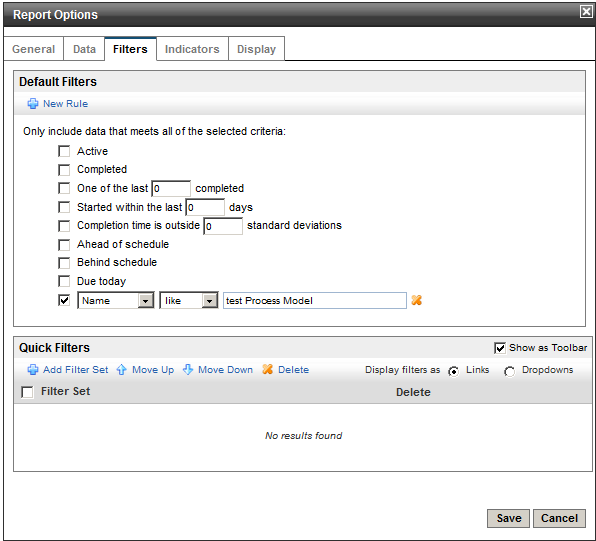 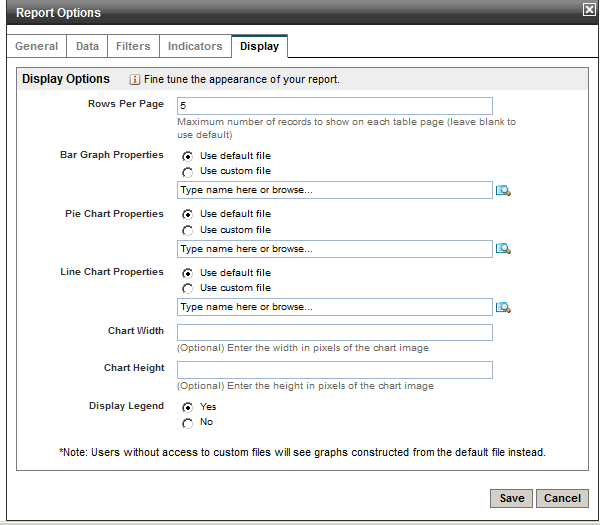 Process List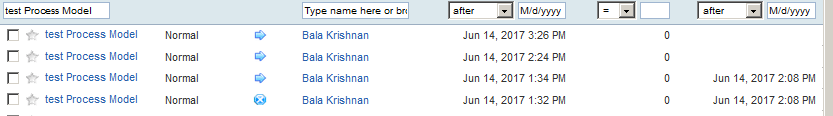 